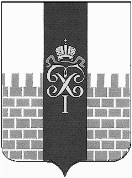 МЕСТНАЯ АДМИНИСТРАЦИЯ МУНИЦИПАЛЬНОГО ОБРАЗОВАНИЯ ГОРОД ПЕТЕРГОФ_____________________________________________________________________________ПОСТАНОВЛЕНИЕот  « 20 » ноября  2017 г.	                                                                       №153	В соответствии с Бюджетным  кодексом  Российской Федерации, Положением о бюджетном процессе в муниципальном образовании г.Петергоф и Постановлением местной администрации МО город Петергоф  от 26.09.2013 года №150  «Об утверждении  Положения о Порядке разработки, реализации  оценки эффективности муниципальных программ и  планов по непрограммным расходам местного бюджета МО  г. Петергоф» местная администрация муниципального образования город ПетергофПОСТАНОВЛЯЕТ:Внести изменения в постановление местной администрации муниципального образования город Петергоф  31.12.2016г.№ 142  «Об утверждении  ведомственной  целевой программы мероприятий, направленной на решение вопроса местного значения « Участие в пределах своей компетенции в обеспечении чистоты и порядка на  территории муниципального образования; оборудование контейнерных площадок на дворовых территориях»  на 2017год (далее- Постановление) изложив Постановление  в новой  редакции.Настоящее постановление вступает  в  силу  с  момента  его официального  опубликования.Контроль  за исполнением  настоящего постановления оставляю за собой.Глава местной администрации                 муниципального образования город Петергоф                          А.В. ШифманПриложение  к Постановлению МА МО город Петергоф                                                                                                        от 20.11. 2017 г.         №153                                                                                                                             Утверждено                                                                                                                                                                                                                       Глава МА МО г.Петергоф                                                                                                            _______________ Шифман А.В.ВЕДОМСТВЕННАЯ ЦЕЛЕВАЯ   ПРОГРАММАмероприятий, направленная на решение вопроса местного значения «Участие в пределах своей компетенции в обеспечении чистоты и порядка на территории муниципального образования; оборудование контейнерных площадок на дворовых территориях» на 2017 годЦели и задачи программы: Обеспечение благоприятных условий проживания населения муниципального образования г.Петергоф;обеспечение экологического и санитарно-эпидемиологического благополучия населения на территории МО г. Петергоф;обеспечение снижения негативного воздействия на окружающую среду;очистка территорий и акваторий от мусора;привлечение населения в очистке территорий от мусора;повышение уровня благоустройства территорий.Заказчик программы (ответственный исполнитель):Местная администрация муниципального образования город Петергоф (отдел городского хозяйства) 3. Ожидаемые конечные результаты реализации целевой программы:              Вывоз несанкционированных свалок – 667 куб.м.Установка контейнеров для проведения субботников – 60 конт./718,32  куб. м 4. Сроки реализации целевой программы: I –IV квартал 2017 г.Перечень мероприятий целевой программы, ожидаемые конечные результаты реализации и необходимый объём финансирования:Приложение:      Приложены акты выполненных работ по контрактам«О внесении изменений в постановление местной администрации муниципального образования город Петергоф от 31.12.2016 № 142 «Об утверждении ведомственной целевой программы мероприятий, направленной на решение вопроса  местного значения «Участие в пределах своей компетенции в обеспечении чистоты и порядка на территории муниципального образования; оборудование контейнерных площадок на дворовых территориях» на 2017 год.(с изм. от 19.07.2017г.)№п/пНаименование мероприятияОжидаемые конечные результатыОжидаемые конечные результатыСрок исполнения мероприятияНеобходимый объём финансирования(тыс.руб.)№п/пНаименование мероприятияЕд. изм.Кол-воСрок исполнения мероприятияНеобходимый объём финансирования(тыс.руб.)1Ликвидация несанкционированных свалок м36672-4 квартал448,12Проведение весеннего и осеннего субботника (установка контейнеров для мусора, вывоз и размещение мусора)м3718,322,4 квартал574,7ВСЕГО 1022,8